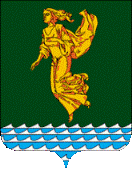 Администрация Ангарского городского округаУПРАВЛЕНИЕ ОБРАЗОВАНИЯП Р И К А Зот________________________						№ _________О проведении муниципального педагогического марафона «Грани педагогического мастерства – 2023-2024»Согласно Положению о муниципальном педагогическом марафоне педагогов начального общего образования «Грани педагогического мастерства – 2023-2024.Федеральный государственный образовательный стандарт начального общего образования: от качества условий реализации к  качеству результата» и плана работы  муниципального бюджетного учреждения дополнительного профессионального образования  «Центр обеспечения развития образования» (далее - МБУ ДПО ЦОРО) П Р И К А З Ы В А Ю:1.	Провести в течение 2023-2024 учебного года (ноябрь 2023 года – март 2024 года муниципальный педагогический марафон педагогов начального общего образования «Грани педагогического мастерства – 2023-2024.Федеральный государственный образовательный стандарт начального общего образования: от качества условий реализации к  качеству результата» (далее Марафон).2.         Утвердить Положение о муниципальном педагогическом марафоне педагогов начального общего образования «Грани педагогического мастерства – 2023-2024.Федеральный государственный образовательный стандарт начального общего образования: от качества условий реализации к  качеству результата»2.	Утвердить программу проведения Марафона (Приложение № 1 к настоящему приказу).3.	Утвердить состав организационного комитета и экспертного совета (Приложение № 2 к настоящему приказу).4.	Руководителям  образовательных организаций создать условия для проведения конкурсных мероприятий Марафона.5.	Контроль за исполнением приказа возложить на заместителя начальника по стратегическому развитию образования Управления образования администрации Ангарского городского округа (Т. А. Гапаненко).Начальник										Л.И. ЛысакПриложение № 1 к приказу Управления образования администрации Ангарского городского округаот ______________№ ______Программа проведения муниципального педагогического марафона педагогов начального общего образования «Грани педагогического мастерства – 2023-2024.Федеральный государственный образовательный стандарт начального общего образования: от качества условий реализации к  качеству результата»Приложение № 2 к приказу Управления образования администрации Ангарского городского округаот _________________    № _____Состав оргкомитета муниципального педагогического марафона педагогов начального общего образования «Грани педагогического мастерства – 2023-2024. Федеральный государственный образовательный стандарт начального общего образования: от качества условий реализации к  качеству результата»:Лысак Лариса Ивановна, начальник Управления образования администрации Ангарского городского округа;Гапаненко Татьяна Анатольевна, заместитель начальника по стратегическому развитию образования Управления образования администрации Ангарского городского округа;Загвоздина Светлана Афанасьевна,  директор МБУ ДПО «Центр обеспечения развития образования»;Мамбергер Ольга Владимировна, методист  МБУ ДПО «Центр обеспечения развития образования», заместитель директора, учитель МБОУ «НШДС № 1»;Бекешко Ольга Николаевна, учитель МБОУ «СОШ № 36» .Состав экспертного советамуниципального педагогического марафона педагогов начального общего образования «Грани педагогического мастерства – 2023-2024.Федеральный государственный образовательный стандарт начального общего образования: от качества условий реализации к  качеству результата»:Профессиональный конкурс педагогов начального общего образования «Кирпичик за кирпичиком: мой новый урок; моё новое занятие» (сроки проведения: ноябрь-март 2023-2024учебного года):Зуева Елена Егоровна, заместитель директора, учитель НОО МБОУ «Средняя общеобразовательная школа № 12», руководитель экспертной группы;Пуляевская Татьяна Ивановна, заместитель директора, учитель НОО МБОУ «Гимназия № 1»;Хижина Наталья Алексеевна, заместитель директора, учитель НОО МБОУ «Средняя общеобразовательная школа № 3»;Пашкова Наталья Викторовна, заместитель директора, учитель НОО МБОУ «Средняя общеобразовательная школа № 36».Педагогическая трибуна «Образование – искусство отдавать» (сроки проведения: ноябрь-март 2023-2024 учебного года):Пензова Татьяна Владимировна, заместитель директора, учитель НОО МБОУ «Средняя общеобразовательная школа № 4», руководитель экспертной группы;Белова Ирина Борисовна, заместитель директора, учитель НОО МБОУ «Средняя общеобразовательная школа № 40»;Реченская Людмила Гельевна, заместитель директора, учитель НОО МБОУ «Средняя общеобразовательная школа № 36»;Каунова Ольга Николаевна,  учитель НОО МБОУ «Средняя общеобразовательная школа № 4»;Попова Варвара Геннадьевна, заместитель директора, учитель НОО МБОУ «Средняя общеобразовательная школа № 31»;Жаркова Виктория Владимировна, заместитель директора, учитель НОО МБОУ «Средняя общеобразовательная школа № 6»;Осипова Ольга Николаевна,  заместитель директора МБОУ «Средняя общеобразовательная школа № 37».Фестиваль мастер-классов «Ярмарка учебно-методических инноваций» (сроки проведения: ноябрь-март 2023-2024 учебного года):Кирильчук Наталья Вадимовна, заместитель директора, учитель НОО МБОУ «Средняя общеобразовательная школа № 25», руководитель экспертной группы;Гапонова Елена Георгиевна, заместитель директора, учитель НОО  МБОУ «Средняя общеобразовательная школа № 30»;Савватеева Наталья Алексеевна, заместитель директора, учитель НОО  МАОУ «Гимназия № 8».;Прядкина Алёна Валерьевна, учитель НОО МБОУ «СОШ № 37», им. Героя РФ Королькова  А.М.;Тифлова Алёна Дмитриевна, учитель НОО МБОУ «СОШ № 37», им. Героя РФ Королькова  А.М.Конкурс школьных методических объединений педагогов начального общего образования «Секреты методического мастерства» (сроки проведения: ноябрь-март 2023-2024 учебного года):Деева Ирина Леонидовна, заместитель директора, учитель НОО  МБОУ «Средняя общеобразовательная школа № 19», руководитель экспертной группы;Серебренникова Оксана Викторовна, заместитель директора, учитель НОО  МБОУ «Средняя общеобразовательная школа № 24»;Белая Алёна Вячеславовна, заместитель директора, учитель НОО  МБОУ «Средняя общеобразовательная школа № 17»;Богданова Валентина Владимировна, заместитель директора, учитель НОО  МБОУ «Средняя общеобразовательная школа № 20»;Толстова Марина Николаевна, руководитель ШМО, учитель МБОУ «Гимназия № 1»;Презентационная площадка образовательных организаций Ангарского городского округа на уровне начального общего образования «Школа инновационного мышления» (сроки проведения: ноябрь-март 2023-2024 учебного года):Мамбергер Ольга Владимировна, методист МБУ ДПО «Центр обеспечения развития образования», учитель МБОУ «Начальная школа – детский сад № 1»;Орловская Оксана Валерьевна, учитель НОО, МБОУ «Средняя общеобразовательная школа № 10 с углубленным изучением отдельных предметов»;Баймакова Марина Павловна, заместитель директора, учитель НОО, МБОУ «Средняя общеобразовательная школа № 14»;Слесаренко Елена Владимировна, заместитель директора, учитель НОО  МБОУ «Средняя общеобразовательная школа № 38»;Сивакова Екатерина Ильинична, заместитель директора, учитель НОО  МАОУ «Средняя общеобразовательная школа с углублённым изучением английского языка № 27».Заочный конкурс Портфолио классного руководителя, воспитателя ГПД (сроки проведения: ноябрь-март 2023-2024 учебного года):Бичевина Светлана Васильевна, , учитель МАОУ «Ангарский лицей № 2 им. М.К. Янгеля»;Михайлова Ольга Юрьевна, учитель НОО МБОУ «Гимназия № 1»;Звонкова Тамара Васильевна,  учитель НОО МБОУ «Средняя общеобразовательная школа № 29»;Еремчук Ольга Николаевна,  учитель НОО  МАОУ «Гимназия № 8»;Кабакова Татьяна Анатольевна,  учитель НОО МБОУ «Средняя общеобразовательная школа № 15»;Заочный конкурс социальных видеороликов «Разговор о важном» (сроки подведения итогов: февраль 2023-2024 учебного года):Кравченко Марина Алексеевна, заместитель директора, учитель НОО МБОУ «Средняя общеобразовательная школа № 4», руководитель экспертной группы;Орловская Оксана Валерьевна, заместитель директора, учитель НОО  МБОУ «Средняя общеобразовательная школа № 10 с углублённым изучением отдельных предметов» - руководитель экспертной группы;Белимова Татьяна Николаевна, заместитель директора, учитель НОО МБОУ «Средняя общеобразовательная школа № 9»;Пашкова Наталья Викторовна, заместитель директора,  учитель НОО МБОУ «Средняя общеобразовательная школа № 36»;Соловей Ольга Михайловна, заместитель директора, учитель НОО МБОУ «Средняя общеобразовательная школа № 11».Конкурс «Лучший кинопедагог»  (сроки проведения: ноябрь-март 2023-2024 учебного года):Мамбергер Ольга Владимировна,  методист МБУ ДПО «Центр обеспечения развития образования», учитель МБОУ «Начальная школа – детский сад № 1»;Швайко Наталья Григорьевна, заместитель директора, учитель МБОУ «Средняя общеобразовательная школа № 5»;Шеленжик Елена Викторовна, учитель МБОУ «Средняя общеобразовательная школа № 5».Профессиональный конкурс молодых педагогов и их наставников «Педагогический дебют» (срок проведения февраль 2024 г.):Мамбергер Ольга Владимировна, методист МБУ ДПО «Центр обеспечения развития образования», учитель МБОУ «Начальная школа – детский сад № 1»;Бекешко Ольга Николаевна, учитель МБОУ «Средняя общеобразовательная школа № 36»;Сивакова Екатерина Ильинична, заместитель директора, учитель МАОУ «Средняя общеобразовательная школа с углубленным изучением английского языка № 27»;Попова Варвара Геннадьевна, заместитель директора, учитель МБОУ «Средняя общеобразовательная школа № 31»;Бабарыкина Татьяна Владимировна, учитель МАОУ «Средняя общеобразовательная школа с углубленным изучением английского языка № 27».Подготовил:Методист муниципального бюджетного учреждения дополнительного профессионального образования специалистов «Центр обеспечения развития образования» _________________________Н.А. ШишлянниковаСогласовано:заместитель начальника по стратегическому развитию образования Управления образования администрации Ангарского городского округа___________________________ Т. А. ГапаненкоДиректор муниципального бюджетного учреждения дополнительного профессионального образования специалистов «Центр обеспечения развития образования»  ___________________________  С.А. ЗагвоздинаСроки МероприятиеМесто проведения Ноябрь-март2023-2024учебного годаПрезентационная площадка уровня начального общего образования образовательных организаций Ангарского городского округа «Школа инновационного мышления» (для заместителей директоров).На базе образовательных организацийНоябрь-март2023-2024учебного годаКонкурс  школьных методических объединений педагогов начального общего образования «Секреты методического мастерства» (для руководителей школьных методических объединений педагогов начального общего образования).На базе образовательных организацийДекабрь-март  2023-2024учебного годаПедагогическая трибуна «Образование – искусство отдавать» (для педагогов начального общего образования).МБОУ «НШДС № 1»(возможно на базе образовательных организаций)Ноябрь-март2023-2024учебного годаФестиваль мастер-классов «Ярмарка учебно-методических инноваций» (для педагогов начального общего образования).МБОУ «НШДС № 1» (возможно на базе образовательных организаций)Ноябрь-март2023-2024учебного годаПрофессиональный конкурс уроков (видеоуроков) «Кирпичик за кирпичиком: мой новый урок» (для учителей начального общего образования).На базе образовательных организацийНоябрь-март2023-2024учебного годаПрофессиональный конкурс занятий внеурочной деятельности «Кирпичик за кирпичиком: моё новоё занятие внеурочной деятельности» (для воспитателей групп продлённого дня, педагогов дополнительного образования, учителей начального общего образования). На базе образовательных организацийФевраль2024 годаПрофессиональный конкурс молодых педагогов и их наставников «Педагогический дуэт»МАОУ «СОШ с углубленным изучением английского языка № 27»Ноябрь-март2023-2024учебного годаПрофессиональный конкурс уроков «Лучший кинопедагог»На базе образовательных организацийФевраль 2024 г. (подведение итогов)Заочный конкурс социальных видеороликов «Разговор о важном» (для педагогов начального общего образования).дистанционноНоябрь-март2023-2024учебного годаЗаочный конкурс портфолио классного руководителя, воспитателя ГПДМБУ ДПО ЦОРОНоябрь-март2023-2024учебного годаКонсультационный пункт по работе с детьми с ОВЗ «Школа – территория для всех!»МБОУ «СОШ № 11»Ноябрь-март2023-2024учебного годаСистемно-действующий семинар - практикум «Кинопедагогика – эффективный метод решения педагогических задач»МБОУ «СОШ № 5»Октябрь-март2023-2024учебного годаМастер – класс «Особенности правополушарного рисования»МБОУ «СОШ № 25»Октябрь -март 2023-2024учебного годаМастер – класс «Каллиграфия с нуля»МБОУ «СОШ № 19»Октябрь-март2023-2024учебного годаПсихологический тренинг «Способы само регуляции при эмоциональном выгорании»МБОУ «Гимназия № 1»Октябрь- март 2023-2024учебного годаММО "Школа молодого специалиста"МБОУ «СОШ № 31»Октябрь – март2023-2024учебного годаСистемно-деятельностный семинар «Успешные практики формирования функциональной грамотности младших школьников»МБОУ «СОШ № 36»МБОУ «СОШ № 24»МБОУ «СОШ № 19»МБОУ «СОШ № 5»МБОУ «НШДС № 1»МБОУ «Гимназия № 1»Октябрь – март2023-2024учебного годаПедагогический КВИЗ «Игры при школе»МБОУ «СОШ № 24»Апрель2024 г.Подведение итогов Марафона. МБУ ДПО ЦОРО